第１７回事故事例巡回セミナー開催報告石油化学工業協会当協会では、保安管理に関する現場管理職の気づきの機会として、諸先輩等の生の声で、経験、思いを語っていただくセミナーをコンビナート地区に於いて年２回開催しており、今回は四日市地区にて行った。開会にあたって、会場のご準備を頂いた三菱ケミカル 上南 四日市事業所長から「現場管理者の方は、保安・安全に関する施策を日々模索し、様々な取り組みを行っておられると思う。本日の講演が参考になることを期待するとともに、得られた情報・気づきを役立ててもらいたい」旨挨拶があった。続いて、主催者代表の保安・衛生小委員会 出村委員長からも「保安・安全は事業を行う上での基盤である。自分のみならず仲間の安全も考える視点から、本日の講演を参考にし、自部署の活動に反映させていただきたい」旨挨拶があった。記１．日時　　  ２０１７年７月２１日(金)　１３：３０～１７：００２．場所　　  三菱ケミカル　四日市事業所　総合事務所１階３．参加対象　石化協会員会社の製造課長等（四日市近隣地区）４．参加者数　１４社約８０名５．プログラム６．講演概要『安全は愛、愛は思いやり（あるプロセスエンジニアの
　　　　　　　　　　　　　　　　　　　　「遡り安全マネージメント」）』入社以来約４０年を現場で過ごした際の原点である「ゆとりの輪」（ゼロ災・ゼロ事故・ゼロストップ)を出発点に、ＴＰＭ活動の本質「部下の信頼の回復(獲得)、ＴＰＭは課長レベルのバロメーター、ＴＰＭは教育そのもの」、工場マネージメントとしてのトップダウンによるボトムアップへの強い思いについて、自身の過ごしてきた歴史をベースに説明が行われた。更に、それらの経験に基づき、最近の化学産業の事故を「作業責任／管理責任」と「ハード／マインド／ソフト面」のマトリクスで解析し、管理者に問題が多いことを示した。また、自身が工夫したリスクマトリクスによる工程チェックシートの実例などの説明も行われた。最後に危険予知強化のためには、潜在意識を鍛えることが必要であり「安３早正楽２」（安全・安定・安価、早く、正しく、楽に・楽しくの略)を創り出し、気持ちよく仕事をすることが大事であるとの言葉で締めくくられた。『事故の風化防止と事業所の取り組み事例』２００６年に危険物タンクの火災で５名の作業員の方が亡くなった事故が発生し、二度とこのような事故を繰り返してはならないという強い意思のもとに進めてきた取り組み強化活動について紹介があった。本講演では、本事故の風化防止のために作製した、事故の悲惨さを後輩に伝え、安全への思いを描いた同社のビデオの一部(約20分)が上映された。ビデオは、事故の関係者が当日の始業から発災時の様子を再現し、工事管理者等の証言なども交えた、安全への強い思い・決意等で構成されており、安全に対する思いを参加者の心に強く訴えかける内容であった。事業所では、本事故を契機に従来から進めていた安全基盤整備活動を更にレベルアップするとともに、事業所の課題ごとに主管部門を決めて改善する体制とした。これらの活動において新たに導入した労働安全衛生マネジメントシステム、人材育成の取り組み、安全文化醸成の取り組み、協力会社との協同活動（コミュニケーションの充実、全員参加の清掃活動、リスクアセスメントの支援活動)等の推進についても詳しい説明があった。最後に、より充実し、且つ、効率的な活動となるように保安管理、労働安全衛生・環境、品質のマネジメントシステムを、保安管理、ＩＭＳの二本立てに統合した活動の紹介が行われた。【講演風景】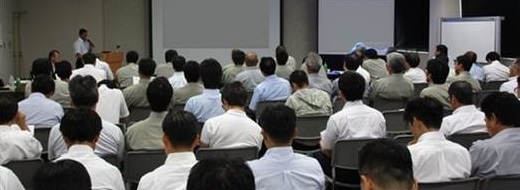 以上（参考）過去の開催状況時　間内  容　(敬称略)13：30～13：40開会挨拶　　三菱ケミカル㈱　四日市事業所　執行役員事業所長　上南　善生 石油化学工業協会　保安・衛生小委員長 出村 公明	（旭化成㈱ 理事 環境安全・品質保証部 部長）13：30～13：40開会挨拶　　三菱ケミカル㈱　四日市事業所　執行役員事業所長　上南　善生 石油化学工業協会　保安・衛生小委員長 出村 公明	（旭化成㈱ 理事 環境安全・品質保証部 部長）13：40～15：10講演１	「安全は愛、愛は思いやり（あるプロセスエンジニアの「遡り安全マネージメント」）」	岡田　敏彦  (元ヴイテック㈱社長）15：10～15：20休　憩15：20～16：50講演２	「事故の風化防止と事業所の取り組み事例」	桧垣　昌司  (太陽石油㈱四国事業所 環境安全部長)16：50～17：00閉会挨拶第	１	回	２００９年２月	千葉地区第１４回 ２０１６年３月 鹿島地区　 ～　　　 　　 ～　　　　第１５回 ２０１６年８月 近畿地区第１３回 ２０１５年８月	川崎地区第１６回 ２０１７年１月	千葉地区